In filling out this document, you’ll need to reference your Creating KPIs and Targets spreadsheet for supporting metrics. You’ll also need to track actual effort and performance measures in that spreadsheet.Name: SummaryKPIsPlease copy from your KPIs and targets spreadsheet.TargetsPlease copy from your KPIs and targets spreadsheet.Effort and performance goalsThe following lists key contacts who you plan to cultivate, outlines business development strategies you plan to pursue and lays out a budget for each source of new business type listed in your KPIs and targets spreadsheet.Generating new business and referrals from current clientsThe following lists the key clients you will cultivate:The following outlines key strategies you will employ to cultivate these clients:The following summarizes budget requirements associated with the cultivation of these clients:Generating referrals from current and former colleaguesThe following lists the key current and former colleagues you will cultivate:Note: the number of names should correspond to the number of names listed in your KPIs and targets spreadsheetThe following outlines key strategies you will employ to cultivate these current and former colleagues:The following summarizes budget requirements associated with the cultivation of these current and former colleagues:Generating referrals from wheel of influence contactsThe following lists the key wheels of influence you will cultivate:Note: the number of names should correspond to the number of names listed in your KPIs and targets spreadsheetThe following outlines key strategies you will employ to cultivate these wheels of influence:The following summarizes budget requirements associated with the cultivation of these wheels of influence:Generating referrals from center of influence contactsThe following lists the key centers of influence you will cultivate:Note: the number of names should correspond to the number of names listed in your KPIs and targets spreadsheetThe following outlines key strategies you will employ to cultivate these centers of influence:The following summarizes budget requirements associated with the cultivation of these centers of influence:Generating referrals from strategic alliance partner contactsThe following lists the key strategic alliance partners you will cultivate:Note: the number of names should correspond to the number of names listed in your KPIs and targets spreadsheetThe following outlines key strategies you will employ to cultivate these strategic alliance partners:The following summarizes budget requirements associated with the cultivation of these strategic alliance partners:Generating new business from unsolicited lead generationThe following lists the key unsolicited lead generation campaigns you will pursue:The following outlines key strategies you will employ to pursue these unsolicited lead generation campaigns:The following summarizes budget requirements associated with these unsolicited lead generation campaigns:Other comments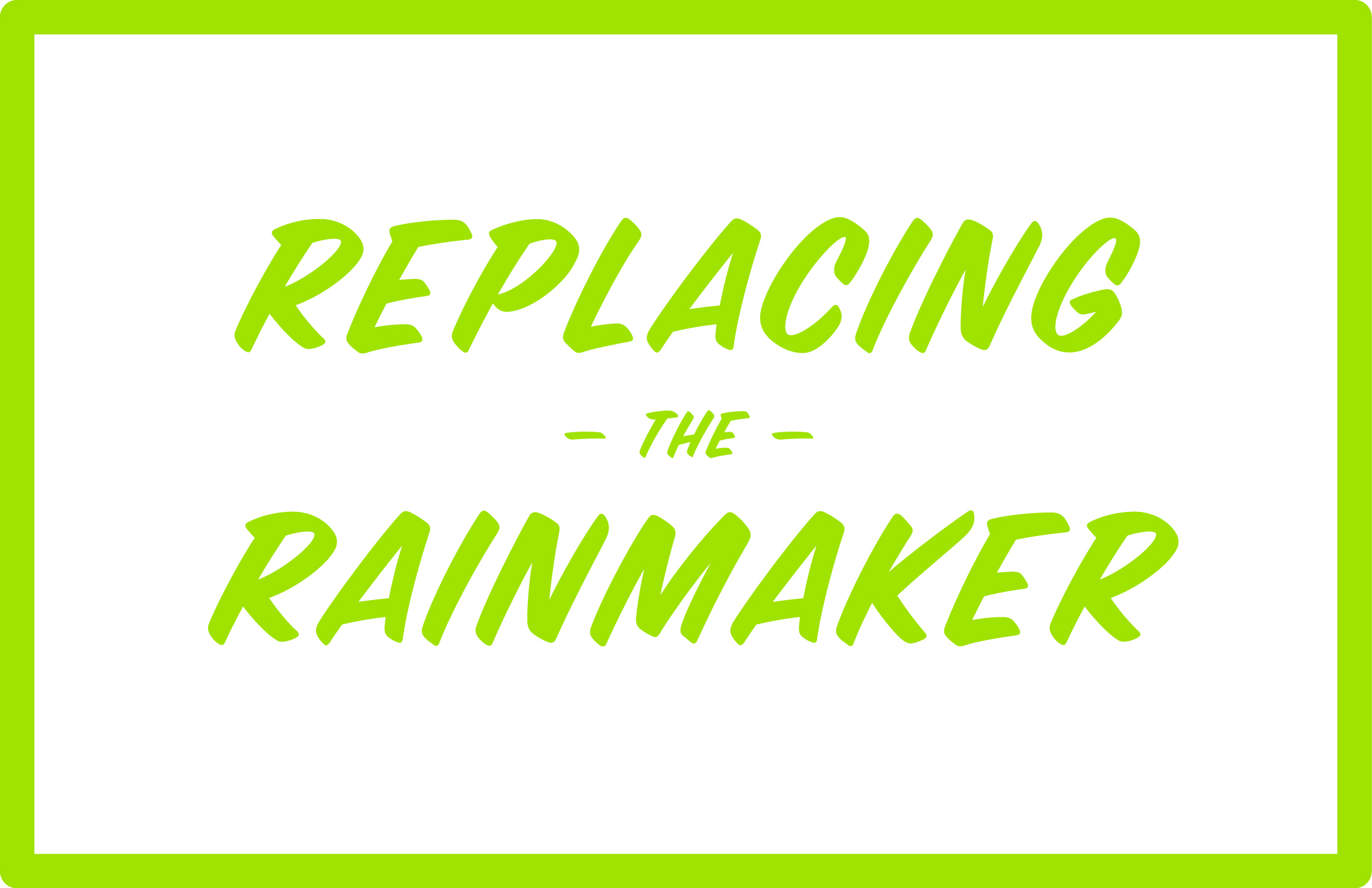 Individual business development planKPI typePer yearPer weekPer dayCommunicationsMeetingsSource of new businessIn $’sAs a % of totalClients (new business)Clients (referrals)ColleaguesWheels of influenceCenters of influenceStrategic alliance partnersUnsolicited lead generationTotals“A” clients“B” clients“C” clientsStrategy 1Strategy 2Strategy 3Expense description$’s“A” contacts“B” contacts“C” contactsStrategy 1Strategy 2Strategy 3Expense description$’s“A” contacts“B” contacts“C” contactsStrategy 1Strategy 2Strategy 3Expense description$’s“A” contacts“B” contacts“C” contactsStrategy 1Strategy 2Strategy 3Expense description$’s“A” contacts“B” contacts“C” contactsStrategy 1Strategy 2Strategy 3Expense description$’s“A” campaigns“B” campaigns“C” campaignsStrategy 1Strategy 2Strategy 3Expense description$’s